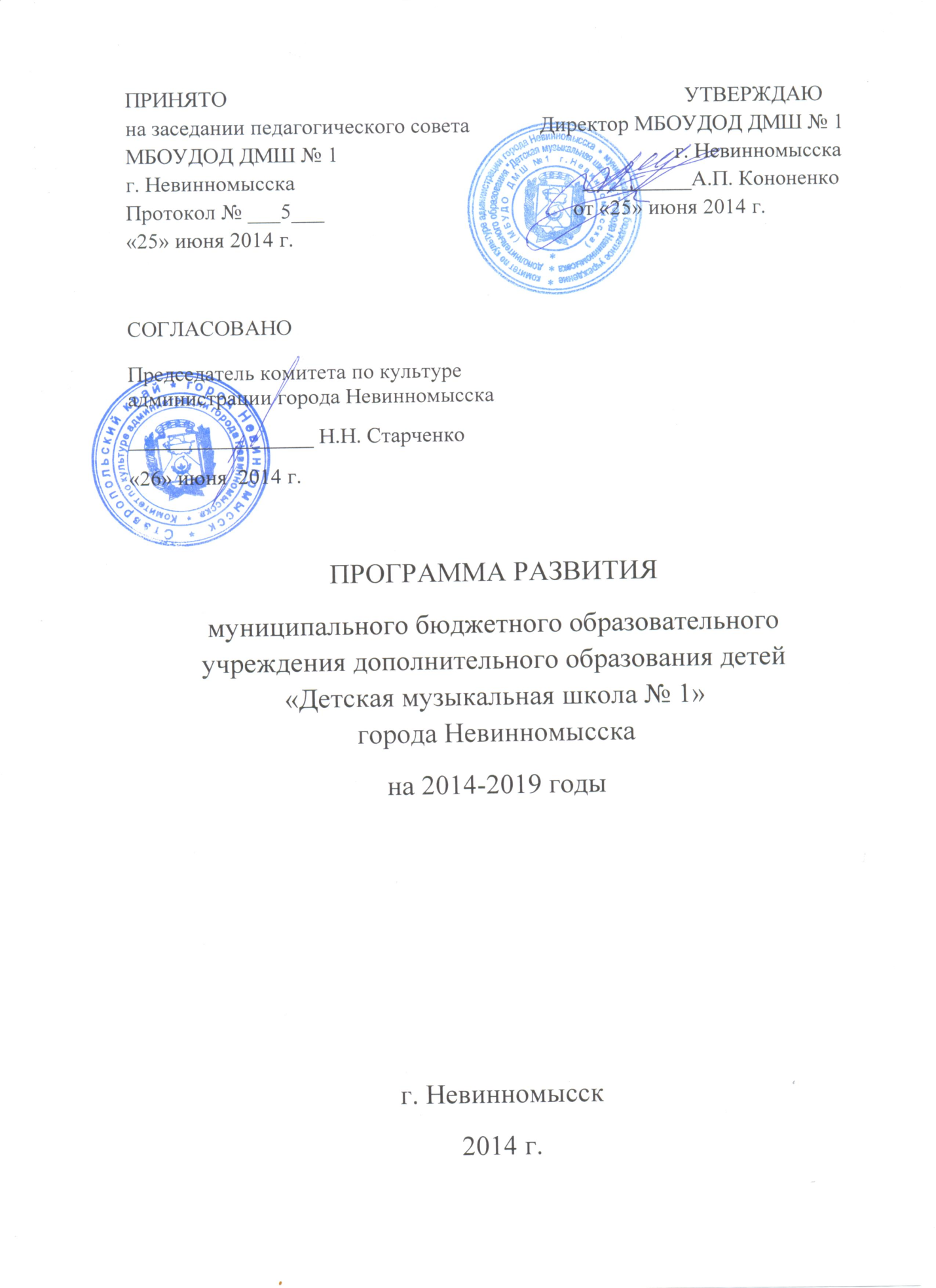 СодержаниеВведение:ПАСПОРТпрограммы развития муниципального  бюджетного образовательного учреждения дополнительного образования детей«Детская музыкальная школа №1» города Невинномысскана 2014-2019 годыПрограмма развития муниципального бюджетного образовательного учреждения дополнительного образования детей «Детская музыкальная школа №1» города Невинномысска на 2014-2019 годы разработана в целях реализации основных направлений развития школы в соответствии со сформировавшимися общественными потребностями, современными требованиями, предъявляемыми к образовательному процессу, целями и задачами дополнительного образования, декларируемыми ФЗ-273 от 29.12 2012 года «Об образовании в Российской Федерации».Программа развития – это план по совершенствованию, развитию и модернизации образовательного, воспитательного и творческого процессов МБОУДОД «ДМШ №1» в период с 2014 по 2019 годы. Программа предполагает создание условий для личностного роста обучающихся в ДМШ, развития их творческих способностей, приобретение необходимых профессиональных навыков и компетенции в области музыкального искусства.Разработка Программы проводилась с учетом анализа имеющихся условий и ресурсов. При подготовке Программы учитывались ключевые положения реализуемых школой дополнительных общеобразовательных программ художественно-эстетической направленности, дополнительных предпрофессиональных общеобразовательных программ в области музыкального искусства и образовательных общеразвивающих программ.Программа развития состоит из следующих разделов:1.​ Общие сведения о деятельности МБОУДОД ДМШ №1.2.​ Характеристика школы и аналитическое обоснование программы.3.​ Цели и задачи образовательной деятельности, план и практические мероприятия по их реализации.I.​ Общие сведения о деятельностиМБОУДОД ДМШ №1Краткая историческая справкаДетская музыкальная школа № 1 была открыта в сентябре 1959 года. Контингент учащихся составлял 30 человек (в настоящее время – 559 человек)В 1970 году школа переехала в новое, специально построенное трехэтажное здание по адресу: улица Павлова, 2-а (полезная площадь составляет 899 кв.м., учебная –597 кв.м., классных комнат – 31, административных – 5, библиотека 1, 1 концертный зал на 120 мест).За 55 лет работы школы её окончили около 3000 человек, более 300 выпускников поступили в разные музыкальные учебные заведения, 17 из них – в специальные музыкальные учебные заведения города Москвы. Многие выпускники МБОУДОД «ДМШ №1» работают в сфере культуры. В настоящее время более 20 бывших выпускников школы преподают в средних и высших учебных заведениях в области искусств, многие стали артистами-исполнителями в музыкальных коллективах Болгарии, Германии, США, Израиля, России.За годы существования школы сформировались следующие традиции:-​ проведение театрализованного праздника «Посвящение в юные музыканты», проходящего ежегодно 1 октября, в Международный День музыки;-​ проведение Отчётных концертов школы, отчётных концертов отделений;-​ проведение концертов, посвящённых торжественным и праздничным датам;-​ проведение концертов выпускников школы разных лет;-​ проведение концертов преподавателей школы;-проведение «Клуба музыкальных встреч» для детей;-проведение «Клуба музыкальных встреч» для взрослых;-​ проведение выпускного вечера;-​ участие во всех городских концертах, посвященных «ДНЮ ГОРОДА», празднику «ВЕЛИКОЙ ПОБЕДЫ»- проведение тематических концертов для детей детских садов и городских средних школ;МБОУДОД ДМШ № 1 награждалась: 
- Почетной грамотой министерства культуры Ставропольского краяОсновные данные учрежденияДетская музыкальная школа №1 − муниципальное бюджетное образовательное учреждение дополнительного образования детей. Основной вид деятельности − образовательная деятельность, целями которой являются формирование мотивации личности к творчеству; обучение, воспитание и развитие каждого учащегося с учётом его индивидуальных (возрастных, физиологических, психологических, интеллектуальных и др.) особенностей; создание максимально благоприятных условий для развития способностей и внутреннего духовного мира учащихся; реализация дополнительных образовательных программ и услуг в интересах личности ребёнка.Основные показатели работы на момент составления ПрограммыХарактеристика педагогических кадровВ настоящее время в Муниципальном бюджетном образовательном учреждении дополнительного образования детей «Детская музыкальная школа № 1» работают 45 преподавателей и концертмейстеров.Высшее образование имеют – 18 человека Среднее специальное образование – 26 человек Директор школы Кононенко А.П. имеет Почетное звание  «Заслуженный работник культуры Российской Федерации», преподаватели Власова Л.М., Титовская Н.Ю. и Шулепова Н.В. награждены нагрудным знаком министерства культуры РФ «За достижения в культуре», Ершова Т.А. медалью «Ветеран труда» Союзного значения. Почетной грамотой Министерства культуры РФ и Российского профсоюза работников культуры награждены преподаватели ДМШ №1 Якимова О.А., Пащенко Л.В., Матюнина И.П.22 преподавателя и концертмейстера имеют высшую квалификационную категорию;7  преподавателей и концертмейстеров – первую квалификационную категорию;7 преподавателей имеют вторую квалификационную категорию;8 преподавателей и концертмейстеров – соответствие занимаемой должностиКонтингент школыНа начало 2014 – 2015 учебного года контингент составляет 559 учащихся, которые имеют возможность обучаться по 14 разным специализациям: Коллективы школыВ школе функционирует 12 детских музыкальных коллективов:1.​ Хор учащихся младших классов2.​ Хор учащихся старших классов3.​ Оркестр народных инструментов4.​ Хор мальчиков5.​ Ансамбль гитаристов 6.​ Ансамбль народных инструментов7.​ Вокальный ансамбль «Поющий мир» 8.​ Камерный оркестр 9.​ Ансамбль духовых инструментов10. Джаз-оркестр «Наши крылья»11. Сводный хор12. Детский музыкальный театр3 музыкальных коллектива преподавателей:Хор преподавателейВокальный ансамбльАнсамбль народных инструментовДостижения учащихсяУчащиеся школы являются постоянными участниками международных, всероссийских, региональных конкурсов и фестивалей. «География» выступлений: города России − Москва, Санкт-Петербург, Саратов, Краснодар, Сочи, Ростов-на Дону, Пятигорск, Волгоград, Геленджик, Воронеж, Ставрополь, Нальчик, Майкоп. В 2013-2014 учебном году учащиеся школы принимали участие в 10 конкурсах международного и всероссийского уровня и в 8 региональных конкурсах.Результаты конкурсов: 23 лауреата и дипломанта международных и всероссийских конкурсов и фестивалей;33 лауреата и дипломанта региональных конкурсов и фестивалей;1 дипломант международного конкурса юных пианистов имени В. Сафонова3 Грамоты международного конкурса имени В. Сафонова1 Диплом и участие во Всероссийском юношеском симфоническом оркестре под руководством Юрия БашметаII. Характеристика школы и аналитическое обоснование программыОснову образовательной деятельности ДМШ №1 составляет образовательный процесс. От его эффективного осуществления зависит качество образования и успешное решение контекстных задач по специфическим видам учебной деятельности:-​ учебно-исполнительской;-​ учебно-теоретической;-​ творческой (креативной) деятельности и культурно-просветительской работы.Содержание образования в МБОУДОД ДМШ № 1 как учреждения дополнительного образования составляют дополнительные образовательные программы и дополнительные предпрофессиональные образовательные программы.Освоение образовательных программ осуществляется в соответствии с утвержденным Годовым учебным планом и рабочими учебными планами отделений или специальных классов.В школе реализуются 33 программы. В том числе:​ авторских − 2​ дополнительных предпрофессиональных общеобразовательных программ − 4​ адаптированных − 20​ общеразвивающих − 71.Авторская программа – «Основы духовной и художественной культуры в ДМШ»(2001 год). Срок реализации-2 года. Автор: Т.А. Ершова2. Авторская методическая работа – «Методика обучения на фортепиано»(2010год)Автор: М.А. ЧепцоваДополнительные предпрофессиональные образовательные программы в области искусств в МБОУДОД ДМШ № 1 «реализуются в целях выявления одаренных детей в раннем возрасте, создания условий для их художественного образования и эстетического воспитания, приобретения ими знаний, умений, навыков в области выбранного вида искусств, опыта творческой деятельности и осуществления их подготовки к получению профессионального образования в области искусств» (ФЗ-273 от 29.12.2012 г. «Об образовании в Российской Федерации», ст.83.ч.3). В настоящее время в ДМШ реализуется ДПОП в области музыкального искусства «Фортепиано», «Струнные инструменты», «Народные инструменты», «Духовые инструменты».Все перечисленные образовательные программы обеспечены нормативной базой, учебной и методической литературой, средствами обучения.Работа ДМШ №1 в период с 2014 по 2019 годы будет строиться на основе следующих принципов:​ воспитание интереса к культуре и искусству;​ формирование нравственных основ и художественного вкуса;​ сотрудничество преподавателей, учащихся и их родителей.Приоритетными направлениями деятельности ДМШ №1 до 2019 года являются:1.​ Реализация комплексного подхода к обучению и воспитанию через обновление содержания образования на всех ступенях обучения.В современных условиях содержание образования рассматривается не только как получение набора знаний, умений, навыков, но и как способ формирования личностных качеств: общественной активности, воли, эмоциональной сферы, черт характера.2.​ Овладение и использование новых педагогических технологий на основе личностно- ориентированного подхода к воспитанию и обучению.Педагогические технологии в дополнительном образовании имеют особое место и значение. Они предполагают активизацию и интенсификацию деятельности детей на предельно дифференцированном подходе к учащимся и создание системы разноуровнего обучения.3.​ Воспитание инициативной творческой личности, способной к самоопределению и самореализации в современной жизни.В современном обществе, основывающемся на рыночной экономике, к человеку предъявляются более высокие требования во всех сферах деятельности: качественное выполнение профессиональных функций, творческий подход к решению производственных задач, умение принимать решения и брать ответственность на себя, способность к самореализации.Важнейшим приоритетом государственной политики в сфере культуры, искусства и образования является воспитание у подрастающего поколения интереса к культуре и искусству, формирование нравственных основ.Основными целями и задачами музыкального воспитания и образования детей являются:1.​ Личностно-ориентированный подход к музыкальному обучению и воспитанию, в основе которого формирование всесторонне и гармонически развитой личности, способной к плодотворной и продуктивной деятельности, обеспечение комфортных условий её развития.2.​ Оптимизация образовательного процесса путём внедрения современных педагогических методик.В настоящее время вышеперечисленные задачи целенаправленно реализуются:-​ создаются благоприятные условия для занятий: обеспечивается стабильный, позитивно окрашенный эмоциональный фон в обучении;-​ совершенствуется профессиональная компетентность преподавателей: курсы повышения квалификации, семинары, самообразование;-​ используются разнообразные формы и методы организации учебной деятельности, формируется мотивация обучения, создаются условия для проявления познавательной активности учащихся;Успешное участие в конкурсах и фестивалях различного уровня подтверждает результативность работы педагогического коллектива.К сожалению, существует ряд трудностей, мешающих развитию дополнительного образования, главным из них является снижение интереса родителей к музыкальному образованию детей в новых экономических условиях. Работа педагогического коллектива ДМШ № 1 направлена, прежде всего:- на максимальную заинтересованность родителей в обучении детей, а также поиск новых педагогических идей и технологий по всем вопросам деятельности школы;- на организацию образовательного процесса по формированию личности ребёнка, способного к творческой самореализации с учётом современных условий развития общества.III. Цели и задачи образовательной деятельности, план и практические мероприятия по их реализацииПродолжая традиции школы, предполагается развитие двух основных направлений в образовательной деятельности:1.​ Формирование классов музыкального мастерства для детей ранней профессиональной ориентации;2.​ Создание «Методического центра творческих идей».Для достижения этих целей необходимо решение следующих задач:-​ выявление и развитие одаренных детей;-​ активное участие детей в конкурсных мероприятиях различного уровня;-​ содействие профессиональной ориентации учащихся и успешному освоению ими образовательных программ для поступление в средние и высшие специальные учебные заведения;-​ внедрение дополнительных предпрофессиональных образовательных программ в области музыкального искусства;-​ введение общеразвивающих программ для детей 5 − 7-летнего возраста;-​ организация консультационной работы одаренных учащихся с профессорско-преподавательским составом Ростовской государственной консерватории имени С. Рахманинова, Саратовской государственной консерватории имени Л.В.Собинова и ведущими преподавателями Ставропольского краевого колледжа искусств;-​ распространение инновационных методологических технологий в ДШИ Ставропольского края и других регионах России.Практическая реализация целей и задач программыФормирование классов исполнительского мастерства будет осуществляться при условии достижения учащимися конкретных практических результатов. Главный критерий – призовое место в конкурсах, фестивалях и олимпиадах различного уровня.Ученикам, ставшими лауреатами или дипломантами в городских конкурсах, фестивалях и олимпиадах будет предоставлен один дополнительный академический час занятий по музыкальному инструменту в неделю. Лауреатам и дипломантам региональных, всероссийских и международных конкурсов, фестивалей и олимпиад будут предоставлены два дополнительных академических часа занятий по музыкальному инструменту в неделю, соответственно увеличится педагогическая нагрузка преподавателей и концертмейстеров.Участники классов исполнительского мастерства выступят с сольными программами, для них будут организованы систематические консультации с профессорско-преподавательским составом Ростовской государственной консерватории им. С. Рахманинова, Саратовской государственной консерватории им. Л. В.Собинова и ведущими педагогами Ставропольского краевого колледжа искусств.Учащимся из классов исполнительского мастерства будет оказываться финансовая поддержка для поездок и участия в международных и всероссийских конкурсах и фестивалях. Такой принцип развития классов академического мастерства уже практикуется в школе.Большая роль по созданию «Методического центра творческих идей» принадлежит методическому совету учреждения, в состав которого входят ведущие преподаватели школы. Именно методическому совету для реализации этой задачи необходимо:- отбирать и внедрять в учебный процесс лучшие методические разработки;- формировать фонд методических работ;- оказывать необходимую помощь преподавателям в подготовке методического материала на всероссийские и областные смотры-конкурсы;- совершенствовать методические приёмы реализации разноуровневого обучения;- отслеживать инновационные методологические технологии;- анализировать учебную, методическую и концертную работу школы и делать необходимые рекомендации по совершенствованию этих видов деятельности.Одной из главных задач методического совета является систематизация и распространение всех начинаний и лучших образцов учебной, и методической деятельности ДМШ №1 и инновационных методических технологий детских школ искусств Ставропольского края и других регионов России.Методическая оснащённость деятельности школы позволяет проводить образовательный процесс в ДМШ №1 на хорошем профессиональном уровне, строить работу школы в соответствии с идеей развивающего обучения.Значительная часть преподавателей школы отличается способностью изучать и внедрять новые педагогические идеи, способностью к творчеству, склонностью к инновационной деятельности. Это даёт возможность решать следующие вопросы:- обновление содержания образования (введение дополнительных предпрофессиональных образовательных программ);- применение новых методик и технологий обучения и воспитания, позволяющих усовершенствовать образовательный процесс;- осуществление дифференцированного подхода к обучению в зависимости от уровня умственного развития и конкретных возможностей способностей и запросов каждого ребёнка;- реализация идеи развивающего обучения, который рассматривает учебный предмет как средство формирования и совершенствования всех граней личности;- продолжение работы над повышением качественного уровня педагогических кадров, развитие инновационных процессов в школе;- сотрудничество преподавателей, учащихся и их родителей, направленное на развитие познавательных интересов, мотивации обучения.План деятельности по реализации целей и задач образовательного процессаФорма работы - методическаяФорма работы – учебнаяФорма работы – концертная и воспитательнаяМероприятия по практической реализации	При разработке программы учтено состояние  дел, сложившееся на  данный период, определены приоритетные направления совершенствования системы дополнительного образования, учтён имеющийся опыт.  Реализация данной программы возможна только при  материальной и  финансовой поддержке  органов местного самоуправления.Программы развития МБОУДОД ДМШ №11.​ Совершенствование образовательной системы, инновационная деятельность2.​ Обновление методической службы3.​ Развитие кадрового потенциала4.​ Совершенствование управленческой системы5.​ Финансово-экономическое обеспечение6.​ Материально-техническое обеспечениеЗаключениеЦелью Программы развития ДМШ №1 является повышение качества обучения и воспитания обучающихся, формирование их компетенций в сфере искусства и культуры; выявление одаренных детей с целью их подготовки к поступлению в образовательные учреждения, реализующие основные профессиональные образовательные программы в области искусств.Модернизация системы образования предполагает сделать доступным освоение детьми не только традиционного, но и современного творческого инструментария посредством реализации дополнительных образовательных общеразвивающих и предпрофессиональных программ в области искусств. Необходимым условием достижения цели Программы на период с 2014 по 2019 годы является решение задач, связанных с практической реализацией положений Федерального закона «ФЗ №273 «Об образовании в Российской Федерации». Нормы и принципы современной образовательной системы, изложенные в «Законе об образовании» и примененные в повседневной деятельности школы, должны обеспечить эффективное выполнение Программы развития и способствовать модернизации образовательного процесса ДМШ №1.Паспорт Программы развитияI.​ Общие сведения о деятельности школы:Краткая историческая справкаОсновные данные учрежденияОсновные показатели работы на момент составления ПрограммыII.​ Характеристика школы и аналитическое обоснование программыIII.​ Цели и задачи образовательной деятельности, плани практические мероприятия по их реализации.ЗаключениеНаименование программыПрограмма развития муниципального бюджетного образовательного учреждения дополнительного образования детей «Детская музыкальная школа №1» города НевинномысскаАдминистратор программыКомитет по культуре администрации города НевинномысскаДата утверждения программы25 июня 2014Цель программы​ обеспечение необходимых условий для личностного развития, профессионального самоопределения, развития творческих способностей детей в возрасте преимущественно от 5 до 18 лет в области музыкально-художественного и эстетического воспитания​ повышение качества обучения и воспитание обучающихся, формирование их компетенций в сфере искусства и культуры​ выявление одаренных детей, с целью их подготовки к поступлению в образовательные учреждения, реализующие основные профессиональные образовательные программы в области искусств.Задачи программы​ реализация целей и задач дополнительного образования в соответствии с Федеральным законом ФЗ-273 от 12.12.12 «Об образовании в Российской Федерации»;​ совершенствование образовательного процесса через внедрение и использование новых информационных технологий, а также усовершенствование традиционных методик;​ развитие  и поддержка талантливых детей;​ реализация творческого потенциала учащихся через участие в фестивалях, конкурсах разного уровня;​ совершенствование системы развития и поддержки кадрового потенциала;​ введение новых программ с учетом федеральных государственных требований (ФГТ) и Рекомендаций Министерства Культуры Российской Федерации по организации образовательной деятельности при реализации общеразвивающих программ в области искусствСроки реализации программы2014 − 2019 годОжидаемые результаты реализации программы-​ положительная динамика качества образования и воспитания;-​ повышение эффективности работы внутришкольных структур;-​ профессиональный рост педагогического коллектива;-​ повышение качества образовательных услуг;-​ рост охвата детей услугами за счет открытия дополнительных программ в области искусств;-​ обновление кадрового состава за счет привлечения молодых специалистов;-​ повышение квалификации специалистов;-​ увеличение числа лауреатов и дипломантов конкурсов и фестивалей от общего количества участников;-​ увеличение мероприятий концертно-лекционной направленности;-​ увеличение количества учащихся, обучающихся по ДПОП в области музыкального искусства;-​ увеличение числа ДПОП в области музыкального искусства;-​ увеличение количества выпускников, продолжающих профессиональное образование в системе ССУЗов и ВУЗов культуры и искусства;-​ укрепление и совершенствование материально-технической базы, создание условий для осуществления образовательной деятельности в соответствии с требованиями, предъявляемыми к современному учебному процессуИсточники финансирования программыФинансирование мероприятий программы осуществляется в рамках муниципального задания, за счет средств муниципального бюджета (целевых субсидий) и средств от приносящей доход деятельности МБОУДОД ДМШ №1 (добровольные пожертвования, целевые взносы)Основные механизмы реализации программыРуководство и контроль за реализацией программы осуществляется комитетом по культуре администрации города Невинномысска в пределах полномочий, установленных законодательством. Основным исполнителем программы является МБОУДОД ДМШ № 1Основные механизмы мониторинга реализации программыМБОУДОД ДМШ № 1 представляет в комитет по культуре администрации города Невинномысска ежегодный отчет о выполнении мероприятий программы и плана работы школы по основным направлениям деятельности. Результаты исполнения программы и анализ работы школы за отчетный период отражаются в самоотчете, составляемом по состоянию на 30 марта ежегодно, а также в годовом отчете о работе МБОУДОД ДМШ №1 за учебный год, составляемом по состоянию на 01 июня ежегодно.Оценка эффективности программыОценка эффективности работы по выполнению мероприятий программы может производиться исходя из:количественных показателей эффективности (кол-во мероприятий, число учащихся и др.)качественных показателей эффективности (отзывы, статьи в СМИ о проведенных в рамках программымероприятиях и др.)финансовых показателей эффективности (целевое использование выделенных средств, количество денежных средств, привлеченных из иных источников финансирования, использование спонсорских средств и средств от приносящей доход деятельности учреждения)Название ОУ (в соответствии с лицензией)Муниципальное бюджетное образовательное учреждение дополнительного образования детей «Детская музыкальная школа №1» города НевинномысскаТип учрежденияОбразовательное учреждение дополнительного образования детейОрганизационно-правовая форма учрежденияБюджетное учреждениеУчредительКомитет по культуре администрации города Невинномысска»Юридический и фактический адрес357108, Ставропольский край, город Невинномысск, улица Павлова, 2-аТелефон/факст/ф +7(86554) 7-18-26Адрес электронной почтыe-mail: nevmoudod@mail.ru Адрес сайтаnevdmsh.ruФИО директораКононенко Анатолий ПетровичЗаместители директора по учебной работеЕршова Татьяна АлександровнаСвидетельство о государственной регистрацииОт 25 сентября 1997 года  № 002198 ЛицензияОт 03 ноября 2011 г. № 034368Основное здание школы    Адрес:357108, город    Невинномысск, улица Павлова ,2-аТип зданиятиповоеРаспределение площадейУчебные классы 31Кабинеты 5Библиотека 1
Библиотечный фонд школыКнижный фонд библиотеки – 14563 экз.Библиотечный фонд школыМетодические пособия, другие материалы по профилю учреждения − 1010 экз.Библиотечный фонд школыДругие информационные ресурсы (аудио и видео- кассеты, CD, DVD и др.) – 40 экз.Инструментальный парк (кол-во единиц, используемых в учебном процессе и находящихся в исправном удовлетворительном состоянии)Рояль – 5, пианино – 44, баян – 23, аккордеон – 15, скрипка – 9, виолончель- 3, классическая гитара – 15, электрогитара – 5, домра – 40, балалайка – 20, труба – 2, саксофон – 8, тромбон − 1,  флейта – 3, ксилофон – 1, синтезатор − 7, валторна − 1, ударная установка – 1Концертный зал (залы):Концертный зал на 120 мест Язык, на котором осуществляется образованиерусскийВид образованияДополнительноеВиды реализуемых образовательных программДополнительные общеразвивающие программы в области искусств;Дополнительные предпрофессиональные программы в области искусств;Формы получения образования и формы обученияВ образовательной организации МБОУДОД «ДМШ №1» форма обучения − очная (индивидуальные и групповые занятия)Федеральные государственные требования к минимуму содержания, структуре, условиям реализации образовательных программ и срокам обучения по нимУстановлены для дополнительных предпрофессиональных программ в области искусств;Структура управления МБОУДОД ДМШ № 1Администрация, Совет трудового коллектива, Педагогический совет, Совет учрежденияРежим работыШестидневная рабочая неделя с продолжительностью учебного дня с 8.00 до 19.30. Занятия проходят в три смены.Базовые документы ДМШ №1-​ Закон об образовании РФ-​ Типовое положение об образовательном учреждении дополнительного образования детей-​ Устав МОУДОД «ДМШ № 3»-​ Лицензия на осуществление образовательной деятельности в сфере дополнительного образования детей-​ Свидетельство о государственной регистрации-​ Свидетельство о постановке на учёт в налоговом органе-​ Договор с учредителем-​ Акт приёмки собственности в оперативное управление-​ Положение о педагогическом совете-​ Положение о методическом совете-​ Правила приёма в школу-​ Правила внутреннего трудового распорядка-​ Должностные инструкции-​ Приказы и распоряжения директора школы-​ Инструкция по охране труда и технике безопасности-​ Положение по проведению аттестации педагогических работников-​ Коллективный договор-​ Положение об оплате и стимулированию труда работников МБОУДОД ДМШ № 1-​ Положение о конкурсах, фестивалях, олимпиадах-​ Положение об организации текущего контроля успеваемости, промежуточной и итоговой аттестации учащихсяИнстр.КлассФорте-пиано/синтезаторБаянАккорДомраБалалУдарн.инстр.ГитараДухов.инстр.СкрипкаВокалхорИтого16971-2125-10526411113331351313324-235348884362-225478845323--16324606165--636440733---1-9851Итого2823225137184637559№СпециальностьКоличество учащихся1.Фортепиано2622.Скрипка463.Аккордеон174.Баян155.Домра26.Гитара1377.Флейта58.Труба69.Саксофон410.Тромбон311.Ударные инструменты512.Вокал3713.Синтезатор2014.Композиция1Направление деятельностиОжидаемые результаты- формирование фонда методических работ;- анализ методическим Советом видеозаписей концертной деятельности школы за последние 10 лет и создание им методических рекомендаций по совершенствованию концертной практики.- создание «Методического центра творческих идей» и постепенное внедрение этих идей в образовательный процесс;- введение общеразвивающих программ для детей 5-7 –летнего возраста;- подготовка детей 5-7-летнего возраста для учебы в школе по дополнительным предпрофессиональным образовательным программам;- подготовка методических работ на всероссийские, краевые смотры-конкурсы;- углубление методических приемов реализации разноуровневого обучения;- проведение семинаров с целью обучения преподавателей и концертмейстеров- повышение квалификации не менее 15 преподавателей и концертмейстеров в год;- повышение качества информационного и методического обеспечения;-- привлечение ведущих специалистов Ставропольского краевого колледжа искусств- методическая помощь преподавателям ДМШ и ДШИ Ставропольского края;Направление деятельностиОжидаемые результаты- внедрение в учебный процесс новых творческих идей и авторских программ;- поиск и расширение репертуара для школьных музыкальных коллективов;- повышение качества образовательного процесса;- совершенствование индивидуально-дифференцированного подхода к учащимся;- реализация дифференцированного подхода к обучению учащихся;- подготовка учащихся класса исполнительского мастерства к участию в международных, всероссийских, региональных, краевых конкурсах, фестивалях и олимпиадах;- воспитание лауреатов, дипломантов и участников конкурсов, фестивалей, олимпиад различного уровня;- подготовка учащихся для поступления в ССУЗы и ВУЗы;- поступление учащихся в ССУЗы и ВУЗы- приглашение на выпускные экзамены ведущих специалистов Ставропольского краевого колледжа искусств;- оказание методической помощи и профориентационная работа с учащимися;Направление деятельностиОжидаемые результаты- провести не менее 100 концертов, фестивалей, конкурсов в год;- провести ряд выездных концертов;- совершенствование воспитательной системы;- организовать и проводить для учащихся праздники, «Клубы музыкальных встреч», концерты к памятным датам;- расширение количества и качества внеклассных мероприятий;- посещать с учащимися концерты Ставропольской краевой филармонии, спектаклей краевого Академического драматического театра, посещать музеи, художественные выставки;- формирование духовно богатой профессионально-ориентированной личности;- проводит общешкольные и классные тематические родительские собрания с  выступлениями учащихся, информировать и консультировать родителей о ходе учебного процесса;- привлекать родителей к активной школьной жизни.- повышение роли семьи в воспитательно-образовательном процессе.1. Непрерывное обновление программно-методического обеспечения, содержания, форм и методов образовательной деятельности.2014 – 2019 гг.2. Введение дополнительных предпрофессиональных образовательных программ 3. Введение общеразвивающих программ для детей 5-7 – летнего возраста2014 – 2015 гг.2015 − 2016 гг.4. Совершенствование системы контроля за качеством преподавания.2014 – 2019 гг.4. Использование современных информационных средств и технологий в образовательном процессе2014 – 2019 гг.5. Совершенствование концертно-просветительской деятельности.2014 – 2019 гг.6. Участие учащихся школы в конкурсах и фестивалях различного уровня (городских, региональных, областных, всероссийских и международных)2014 – 2019 гг.1. Совершенствование работы методического совета по приоритетным направлениям методической деятельности.2014 – 2019 гг.2. Активизация работы школьных методических объединений2014 – 2019 гг.3. Создание «школы молодого специалиста», организация наставничества.2014 – 2019 гг.1.Применение наиболее эффективных форм методической деятельности:- психолого-педагогические семинары;- разработка инновационных программ;2016 – 2019 гг.1. Повышение профессионального уровня преподавательского состава2014 – 20189гг.2. Продолжение преемственности в работе школы за счёт пополнения педагогического состава выпускниками школы, окончившими профильные ССУЗы и вузы.2014 – 2019 гг.3. Совершенствование профессионального мастерства преподавателей через систему курсов повышения квалификации, семинаров областного и Российского уровня, заочного обучения в вузах в области искусства и культуры.2014 – 2019 гг.4. Участие преподавателей в смотрах-конкурсах методических работ и конкурсах профессионального мастерства.2014 – 2019 гг.5. Выявление, обобщение, распространение и использование передового опыта преподавателей города, области и других регионов страны.2014 – 2019 гг.1. Изучение правовых, экономических и информационных методов управления образовательным учреждением.2014 – 2019 гг.2. Разработка и апробация передовых образцов практики управления образовательным учреждением.2014 – 2019 гг.3. Совершенствование управленческого уровня администрации через курсы повышения квалификации, семинары, конференции, аттестации руководящих работников.2014 – 2019 гг.Привлечение в учреждение дополнительного образования средств из внебюджетных источников:-добровольные пожертвования 
- спонсорские средства;2014 – 2019 г.г.1. Ремонт 2016 – 2019 гг.2. Обновление наглядных учебных пособий для занятий по сольфеджио и музыкальной литературе2015 – 2016 гг.3. Обновление фонда музыкальных инструментов2014 – 2019 гг.6. Обновление библиотечного фонда2014 – 2019 гг.7. Приобретение звуковоспроизводящей аппаратуры, микрофонов нового поколения2014 – 2019 гг.8. Приобретение аудио-видео-техники нового поколения в музыкально- теоретические классы.2017 – 2019 гг.